О внесении изменений в Постановление Администрации муниципального района Камышлинский Самарской области от 27.01.2017 №24В соответствии Федеральным законом от 19.12.2016 № 445-ФЗ «О внесении изменений в ст.51 и ст.55 Градостроительного Кодекса РФ», Федеральным законом от 06.10.2003 № 131-ФЗ «Об общих принципах организации местного самоуправления в Российской Федерации», руководствуясь Уставом муниципального района Камышлинский Самарской области, Администрация муниципального района Камышлинский Самарской области    ПОСТАНОВЛЯЕТ:1. Внести в  Постановление Администрации муниципального района Камышлинский Самарской области от 27.01.2017 №24 «Об утверждении Административного регламента предоставления Администрацией муниципального района Камышлинский Самарской области муниципальной услуги «Выдача разрешений на ввод объектов капитального строительства в эксплуатацию при осуществлении строительства, реконструкции объектов капитального строительства, в отношении проектной документации которых экспертиза не проводится в соответствии с Градостроительным кодексом Российской Федерации, на территории муниципального района Камышлинский Самарской области» следующее изменение:-в п.2.4 Административного  регламента предоставления Администрацией муниципального района Камышлинский Самарской области муниципальной услуги «Выдача разрешений на ввод объектов капитального строительства в эксплуатацию при осуществлении строительства, реконструкции объектов капитального строительства, в отношении проектной документации которых экспертиза не проводится в соответствии с Градостроительным кодексом Российской Федерации, на территории муниципального района Камышлинский Самарской области слова "десять дней" заменить словами "семь рабочих дней".2. Опубликовать настоящее Постановление в газете «Камышлинские известия».3. Разместить настоящее Постановление на официальном сайте Администрации муниципального района Камышлинский Самарской области в сети Интернет /www.kamadm.ru/.4. Контроль за исполнением настоящего Постановления возложить на заместителя Главы муниципального района – руководителя управления строительства, архитектуры и ЖКХ администрации муниципального района Камышлинский Самарской области Б.Н. Абдрафикова.5. Настоящее Постановление вступает в силу со дня его подписания.Глава муниципального района   	                    		          Р.К. БагаутдиновНасибуллин Ф.Г.,3-31-78АДМИНИСТРАЦИЯмуниципального района Камышлинский  Самарской областиПОСТАНОВЛЕНИЕ14.07.2017 №331 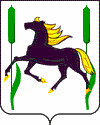 